Saskaņots: Valsts kancelejā	2021. gada 7. jūlijāValsts pārvaldes politikas departamenta	Atlīdzības politikas grupas konsultante atlīdzības jautājumos Solvita Frišenfelde	Solvita.Frisenfelde@mk.gov.lv; 67082985	Valsts kancelejas atbildīgā darbinieka amats, vārds, uzvārds, paraksts, tālrunis, e-pasts	* Dokuments ir parakstīts ar drošu elektronisko parakstu	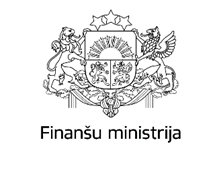 AMATA APRAKSTSAMATA APRAKSTSAMATA APRAKSTSAPSTIPRINĀTSAr Finanšu ministrijas2021.gada ___.___________rīkojumu Nr._________APSTIPRINĀTSAr Finanšu ministrijas2021.gada ___.___________rīkojumu Nr._________APSTIPRINĀTSAr Finanšu ministrijas2021.gada ___.___________rīkojumu Nr._________APSTIPRINĀTSAr Finanšu ministrijas2021.gada ___.___________rīkojumu Nr._________2.AMATA NOSAUKUMS2.AMATA NOSAUKUMS2.AMATA NOSAUKUMSVecākais eksperts           Vecākais eksperts           Vecākais eksperts           Vecākais eksperts           Vecākais eksperts           2.1.AMATA STATUSS2.1.AMATA STATUSS2.1.AMATA STATUSSIerēdnisIerēdnisIerēdnisIerēdnis3.STRUKTŪRVIENĪBA3.STRUKTŪRVIENĪBA3.STRUKTŪRVIENĪBA3.STRUKTŪRVIENĪBA3.STRUKTŪRVIENĪBA3.STRUKTŪRVIENĪBA3.STRUKTŪRVIENĪBA3.STRUKTŪRVIENĪBAFiskālās politikas departamentsFiskālās pārvaldības nodaļaFiskālās politikas departamentsFiskālās pārvaldības nodaļaFiskālās politikas departamentsFiskālās pārvaldības nodaļaFiskālās politikas departamentsFiskālās pārvaldības nodaļaFiskālās politikas departamentsFiskālās pārvaldības nodaļaFiskālās politikas departamentsFiskālās pārvaldības nodaļaFiskālās politikas departamentsFiskālās pārvaldības nodaļa4.PROFESIJAS KODS4.PROFESIJAS KODS4.PROFESIJAS KODS2422  092422  092422  092422  092422  095.AMATA SAIME UN LĪMENIS5.AMATA SAIME UN LĪMENIS5.AMATA SAIME UN LĪMENIS12.2.III12.2.III12.2.III12.2.III6.TIEŠAIS VADĪTĀJS6.TIEŠAIS VADĪTĀJS6.TIEŠAIS VADĪTĀJSDepartamenta direktora vietnieks - nodaļas vadītājsDepartamenta direktora vietnieks - nodaļas vadītājsDepartamenta direktora vietnieks - nodaļas vadītājsDepartamenta direktora vietnieks - nodaļas vadītājsDepartamenta direktora vietnieks - nodaļas vadītājs7.FUNKCIONĀLAIS VADĪTĀJS7.FUNKCIONĀLAIS VADĪTĀJS7.FUNKCIONĀLAIS VADĪTĀJSDepartamenta direktora vietnieks - nodaļas vadītājsDepartamenta direktora vietnieks - nodaļas vadītājsDepartamenta direktora vietnieks - nodaļas vadītājsDepartamenta direktora vietnieks - nodaļas vadītājs8.IEKŠĒJĀ SADARBĪBA8.IEKŠĒJĀ SADARBĪBA8.IEKŠĒJĀ SADARBĪBAFinanšu ministrijas departamenti, ministrijas padotības iestādes.Finanšu ministrijas departamenti, ministrijas padotības iestādes.Finanšu ministrijas departamenti, ministrijas padotības iestādes.Finanšu ministrijas departamenti, ministrijas padotības iestādes.Finanšu ministrijas departamenti, ministrijas padotības iestādes.9.ĀRĒJĀ SADARBĪBA9.ĀRĒJĀ SADARBĪBA9.ĀRĒJĀ SADARBĪBAMinistrijas, to padotības iestādes, struktūrvienības, uzņēmumi, organizācijas, Valsts kanceleja, Saeima, citas juridiskas personas, fiziskas personas, starptautiskās/ārvalstu organizācijas un eksperti.Ministrijas, to padotības iestādes, struktūrvienības, uzņēmumi, organizācijas, Valsts kanceleja, Saeima, citas juridiskas personas, fiziskas personas, starptautiskās/ārvalstu organizācijas un eksperti.Ministrijas, to padotības iestādes, struktūrvienības, uzņēmumi, organizācijas, Valsts kanceleja, Saeima, citas juridiskas personas, fiziskas personas, starptautiskās/ārvalstu organizācijas un eksperti.Ministrijas, to padotības iestādes, struktūrvienības, uzņēmumi, organizācijas, Valsts kanceleja, Saeima, citas juridiskas personas, fiziskas personas, starptautiskās/ārvalstu organizācijas un eksperti.10.AMATA MĒRĶIS10.AMATA MĒRĶIS10.AMATA MĒRĶIS10.AMATA MĒRĶIS10.AMATA MĒRĶIS10.AMATA MĒRĶISNodrošināt fiskālās politikas ietvara Latvijā vadīšanu un veidošanu, tādējādi veicinot tautsaimniecības izaugsmi, fiskālo ilgtspēju un finanšu stabilitāti. Nodrošināt ar fiskālās politikas jautājumiem saistīto Latvijas interešu pārstāvēšanu starptautiskā līmenī, kā arī sniegt priekšlikumus par šiem jautājumiem Latvijas interešu labākas pārstāvības nodrošināšanai.Nodrošināt fiskālās politikas ietvara Latvijā vadīšanu un veidošanu, tādējādi veicinot tautsaimniecības izaugsmi, fiskālo ilgtspēju un finanšu stabilitāti. Nodrošināt ar fiskālās politikas jautājumiem saistīto Latvijas interešu pārstāvēšanu starptautiskā līmenī, kā arī sniegt priekšlikumus par šiem jautājumiem Latvijas interešu labākas pārstāvības nodrošināšanai.Nodrošināt fiskālās politikas ietvara Latvijā vadīšanu un veidošanu, tādējādi veicinot tautsaimniecības izaugsmi, fiskālo ilgtspēju un finanšu stabilitāti. Nodrošināt ar fiskālās politikas jautājumiem saistīto Latvijas interešu pārstāvēšanu starptautiskā līmenī, kā arī sniegt priekšlikumus par šiem jautājumiem Latvijas interešu labākas pārstāvības nodrošināšanai.Nodrošināt fiskālās politikas ietvara Latvijā vadīšanu un veidošanu, tādējādi veicinot tautsaimniecības izaugsmi, fiskālo ilgtspēju un finanšu stabilitāti. Nodrošināt ar fiskālās politikas jautājumiem saistīto Latvijas interešu pārstāvēšanu starptautiskā līmenī, kā arī sniegt priekšlikumus par šiem jautājumiem Latvijas interešu labākas pārstāvības nodrošināšanai.Nodrošināt fiskālās politikas ietvara Latvijā vadīšanu un veidošanu, tādējādi veicinot tautsaimniecības izaugsmi, fiskālo ilgtspēju un finanšu stabilitāti. Nodrošināt ar fiskālās politikas jautājumiem saistīto Latvijas interešu pārstāvēšanu starptautiskā līmenī, kā arī sniegt priekšlikumus par šiem jautājumiem Latvijas interešu labākas pārstāvības nodrošināšanai.Nodrošināt fiskālās politikas ietvara Latvijā vadīšanu un veidošanu, tādējādi veicinot tautsaimniecības izaugsmi, fiskālo ilgtspēju un finanšu stabilitāti. Nodrošināt ar fiskālās politikas jautājumiem saistīto Latvijas interešu pārstāvēšanu starptautiskā līmenī, kā arī sniegt priekšlikumus par šiem jautājumiem Latvijas interešu labākas pārstāvības nodrošināšanai.Nodrošināt fiskālās politikas ietvara Latvijā vadīšanu un veidošanu, tādējādi veicinot tautsaimniecības izaugsmi, fiskālo ilgtspēju un finanšu stabilitāti. Nodrošināt ar fiskālās politikas jautājumiem saistīto Latvijas interešu pārstāvēšanu starptautiskā līmenī, kā arī sniegt priekšlikumus par šiem jautājumiem Latvijas interešu labākas pārstāvības nodrošināšanai.Nodrošināt fiskālās politikas ietvara Latvijā vadīšanu un veidošanu, tādējādi veicinot tautsaimniecības izaugsmi, fiskālo ilgtspēju un finanšu stabilitāti. Nodrošināt ar fiskālās politikas jautājumiem saistīto Latvijas interešu pārstāvēšanu starptautiskā līmenī, kā arī sniegt priekšlikumus par šiem jautājumiem Latvijas interešu labākas pārstāvības nodrošināšanai.Nodrošināt fiskālās politikas ietvara Latvijā vadīšanu un veidošanu, tādējādi veicinot tautsaimniecības izaugsmi, fiskālo ilgtspēju un finanšu stabilitāti. Nodrošināt ar fiskālās politikas jautājumiem saistīto Latvijas interešu pārstāvēšanu starptautiskā līmenī, kā arī sniegt priekšlikumus par šiem jautājumiem Latvijas interešu labākas pārstāvības nodrošināšanai.11.AMATA PIENĀKUMI11.AMATA PIENĀKUMI11.AMATA PIENĀKUMI11.AMATA PIENĀKUMI11.AMATA PIENĀKUMI11.AMATA PIENĀKUMI11.AMATA PIENĀKUMI11.AMATA PIENĀKUMI11.AMATA PIENĀKUMI11.AMATA PIENĀKUMI11.AMATA PIENĀKUMI11.AMATA PIENĀKUMI11.AMATA PIENĀKUMI11.AMATA PIENĀKUMI11.AMATA PIENĀKUMIPIENĀKUMSPIENĀKUMSPIENĀKUMSPIENĀKUMSPIENĀKUMSPIENĀKUMSPIENĀKUMSPIENĀKUMSPIENĀKUMSPIENĀKUMSPIENĀKUMSNOZĪMĪBA %NOZĪMĪBA %11.1.Eiropas Savienības fiskālās politikas analīze11.1.Eiropas Savienības fiskālās politikas analīze11.1.Eiropas Savienības fiskālās politikas analīze11.1.Eiropas Savienības fiskālās politikas analīze11.1.Eiropas Savienības fiskālās politikas analīze11.1.Eiropas Savienības fiskālās politikas analīze11.1.Eiropas Savienības fiskālās politikas analīze11.1.Eiropas Savienības fiskālās politikas analīze11.1.Eiropas Savienības fiskālās politikas analīze11.1.Eiropas Savienības fiskālās politikas analīze11.1.Eiropas Savienības fiskālās politikas analīze11.1.Eiropas Savienības fiskālās politikas analīze11.1.Eiropas Savienības fiskālās politikas analīze505011.1.1.11.1.1.veikt Eiropas Savienības (turpmāk - ES) fiskālās politikas ietekmes padziļinātu analīzi uz Latvijas fiskālo politiku;veikt Eiropas Savienības (turpmāk - ES) fiskālās politikas ietekmes padziļinātu analīzi uz Latvijas fiskālo politiku;veikt Eiropas Savienības (turpmāk - ES) fiskālās politikas ietekmes padziļinātu analīzi uz Latvijas fiskālo politiku;veikt Eiropas Savienības (turpmāk - ES) fiskālās politikas ietekmes padziļinātu analīzi uz Latvijas fiskālo politiku;veikt Eiropas Savienības (turpmāk - ES) fiskālās politikas ietekmes padziļinātu analīzi uz Latvijas fiskālo politiku;veikt Eiropas Savienības (turpmāk - ES) fiskālās politikas ietekmes padziļinātu analīzi uz Latvijas fiskālo politiku;veikt Eiropas Savienības (turpmāk - ES) fiskālās politikas ietekmes padziļinātu analīzi uz Latvijas fiskālo politiku;veikt Eiropas Savienības (turpmāk - ES) fiskālās politikas ietekmes padziļinātu analīzi uz Latvijas fiskālo politiku;veikt Eiropas Savienības (turpmāk - ES) fiskālās politikas ietekmes padziļinātu analīzi uz Latvijas fiskālo politiku;veikt Eiropas Savienības (turpmāk - ES) fiskālās politikas ietekmes padziļinātu analīzi uz Latvijas fiskālo politiku;veikt Eiropas Savienības (turpmāk - ES) fiskālās politikas ietekmes padziļinātu analīzi uz Latvijas fiskālo politiku;11.1.2.11.1.2.veikt Ekonomikas un finanšu komitejā izskatāmo jautājumu ietekmes padziļinātu analīzi uz Latvijas publiskajām finansēm;veikt Ekonomikas un finanšu komitejā izskatāmo jautājumu ietekmes padziļinātu analīzi uz Latvijas publiskajām finansēm;veikt Ekonomikas un finanšu komitejā izskatāmo jautājumu ietekmes padziļinātu analīzi uz Latvijas publiskajām finansēm;veikt Ekonomikas un finanšu komitejā izskatāmo jautājumu ietekmes padziļinātu analīzi uz Latvijas publiskajām finansēm;veikt Ekonomikas un finanšu komitejā izskatāmo jautājumu ietekmes padziļinātu analīzi uz Latvijas publiskajām finansēm;veikt Ekonomikas un finanšu komitejā izskatāmo jautājumu ietekmes padziļinātu analīzi uz Latvijas publiskajām finansēm;veikt Ekonomikas un finanšu komitejā izskatāmo jautājumu ietekmes padziļinātu analīzi uz Latvijas publiskajām finansēm;veikt Ekonomikas un finanšu komitejā izskatāmo jautājumu ietekmes padziļinātu analīzi uz Latvijas publiskajām finansēm;veikt Ekonomikas un finanšu komitejā izskatāmo jautājumu ietekmes padziļinātu analīzi uz Latvijas publiskajām finansēm;veikt Ekonomikas un finanšu komitejā izskatāmo jautājumu ietekmes padziļinātu analīzi uz Latvijas publiskajām finansēm;veikt Ekonomikas un finanšu komitejā izskatāmo jautājumu ietekmes padziļinātu analīzi uz Latvijas publiskajām finansēm;11.1.3.11.1.3.koordinēt ekspertu viedokļu un pozīciju izstrādi attiecībā uz Ekonomikas un finanšu komitejā  un ES Ministru padomē ekonomikas un finanšu lietās izskatāmajiem fiskālās politikas jautājumiem;koordinēt ekspertu viedokļu un pozīciju izstrādi attiecībā uz Ekonomikas un finanšu komitejā  un ES Ministru padomē ekonomikas un finanšu lietās izskatāmajiem fiskālās politikas jautājumiem;koordinēt ekspertu viedokļu un pozīciju izstrādi attiecībā uz Ekonomikas un finanšu komitejā  un ES Ministru padomē ekonomikas un finanšu lietās izskatāmajiem fiskālās politikas jautājumiem;koordinēt ekspertu viedokļu un pozīciju izstrādi attiecībā uz Ekonomikas un finanšu komitejā  un ES Ministru padomē ekonomikas un finanšu lietās izskatāmajiem fiskālās politikas jautājumiem;koordinēt ekspertu viedokļu un pozīciju izstrādi attiecībā uz Ekonomikas un finanšu komitejā  un ES Ministru padomē ekonomikas un finanšu lietās izskatāmajiem fiskālās politikas jautājumiem;koordinēt ekspertu viedokļu un pozīciju izstrādi attiecībā uz Ekonomikas un finanšu komitejā  un ES Ministru padomē ekonomikas un finanšu lietās izskatāmajiem fiskālās politikas jautājumiem;koordinēt ekspertu viedokļu un pozīciju izstrādi attiecībā uz Ekonomikas un finanšu komitejā  un ES Ministru padomē ekonomikas un finanšu lietās izskatāmajiem fiskālās politikas jautājumiem;koordinēt ekspertu viedokļu un pozīciju izstrādi attiecībā uz Ekonomikas un finanšu komitejā  un ES Ministru padomē ekonomikas un finanšu lietās izskatāmajiem fiskālās politikas jautājumiem;koordinēt ekspertu viedokļu un pozīciju izstrādi attiecībā uz Ekonomikas un finanšu komitejā  un ES Ministru padomē ekonomikas un finanšu lietās izskatāmajiem fiskālās politikas jautājumiem;koordinēt ekspertu viedokļu un pozīciju izstrādi attiecībā uz Ekonomikas un finanšu komitejā  un ES Ministru padomē ekonomikas un finanšu lietās izskatāmajiem fiskālās politikas jautājumiem;koordinēt ekspertu viedokļu un pozīciju izstrādi attiecībā uz Ekonomikas un finanšu komitejā  un ES Ministru padomē ekonomikas un finanšu lietās izskatāmajiem fiskālās politikas jautājumiem;11.1.4.11.1.4.koordinēt un organizēt valsts fiskālās politikas un ES fiskālās politikas procesu mijiedarbības uzlabošanu;koordinēt un organizēt valsts fiskālās politikas un ES fiskālās politikas procesu mijiedarbības uzlabošanu;koordinēt un organizēt valsts fiskālās politikas un ES fiskālās politikas procesu mijiedarbības uzlabošanu;koordinēt un organizēt valsts fiskālās politikas un ES fiskālās politikas procesu mijiedarbības uzlabošanu;koordinēt un organizēt valsts fiskālās politikas un ES fiskālās politikas procesu mijiedarbības uzlabošanu;koordinēt un organizēt valsts fiskālās politikas un ES fiskālās politikas procesu mijiedarbības uzlabošanu;koordinēt un organizēt valsts fiskālās politikas un ES fiskālās politikas procesu mijiedarbības uzlabošanu;koordinēt un organizēt valsts fiskālās politikas un ES fiskālās politikas procesu mijiedarbības uzlabošanu;koordinēt un organizēt valsts fiskālās politikas un ES fiskālās politikas procesu mijiedarbības uzlabošanu;koordinēt un organizēt valsts fiskālās politikas un ES fiskālās politikas procesu mijiedarbības uzlabošanu;koordinēt un organizēt valsts fiskālās politikas un ES fiskālās politikas procesu mijiedarbības uzlabošanu;11.1.5.11.1.5.konsultēt ministrijas speciālistus ES fiskālās politikas jautājumos.konsultēt ministrijas speciālistus ES fiskālās politikas jautājumos.konsultēt ministrijas speciālistus ES fiskālās politikas jautājumos.konsultēt ministrijas speciālistus ES fiskālās politikas jautājumos.konsultēt ministrijas speciālistus ES fiskālās politikas jautājumos.konsultēt ministrijas speciālistus ES fiskālās politikas jautājumos.konsultēt ministrijas speciālistus ES fiskālās politikas jautājumos.konsultēt ministrijas speciālistus ES fiskālās politikas jautājumos.konsultēt ministrijas speciālistus ES fiskālās politikas jautājumos.konsultēt ministrijas speciālistus ES fiskālās politikas jautājumos.konsultēt ministrijas speciālistus ES fiskālās politikas jautājumos.11.2Valsts fiskālās politikas vadība11.2Valsts fiskālās politikas vadība11.2Valsts fiskālās politikas vadība11.2Valsts fiskālās politikas vadība11.2Valsts fiskālās politikas vadība11.2Valsts fiskālās politikas vadība11.2Valsts fiskālās politikas vadība11.2Valsts fiskālās politikas vadība11.2Valsts fiskālās politikas vadība11.2Valsts fiskālās politikas vadība11.2Valsts fiskālās politikas vadība11.2Valsts fiskālās politikas vadība11.2Valsts fiskālās politikas vadība404011.2.1.11.2.1.izstrādāt priekšlikumus fiskālās stratēģijas jomā un atbilstoši vadības norādījumiem izstrādā stratēģiju un koordinē tās realizāciju; izstrādāt priekšlikumus fiskālās stratēģijas jomā un atbilstoši vadības norādījumiem izstrādā stratēģiju un koordinē tās realizāciju; izstrādāt priekšlikumus fiskālās stratēģijas jomā un atbilstoši vadības norādījumiem izstrādā stratēģiju un koordinē tās realizāciju; izstrādāt priekšlikumus fiskālās stratēģijas jomā un atbilstoši vadības norādījumiem izstrādā stratēģiju un koordinē tās realizāciju; izstrādāt priekšlikumus fiskālās stratēģijas jomā un atbilstoši vadības norādījumiem izstrādā stratēģiju un koordinē tās realizāciju; izstrādāt priekšlikumus fiskālās stratēģijas jomā un atbilstoši vadības norādījumiem izstrādā stratēģiju un koordinē tās realizāciju; izstrādāt priekšlikumus fiskālās stratēģijas jomā un atbilstoši vadības norādījumiem izstrādā stratēģiju un koordinē tās realizāciju; izstrādāt priekšlikumus fiskālās stratēģijas jomā un atbilstoši vadības norādījumiem izstrādā stratēģiju un koordinē tās realizāciju; izstrādāt priekšlikumus fiskālās stratēģijas jomā un atbilstoši vadības norādījumiem izstrādā stratēģiju un koordinē tās realizāciju; izstrādāt priekšlikumus fiskālās stratēģijas jomā un atbilstoši vadības norādījumiem izstrādā stratēģiju un koordinē tās realizāciju; izstrādāt priekšlikumus fiskālās stratēģijas jomā un atbilstoši vadības norādījumiem izstrādā stratēģiju un koordinē tās realizāciju; 11.2.2.11.2.2.izstrādāt ministrijas viedokli par īpaši sarežģītiem jautājumiem, valsts politikas iniciatīvām, plānošanas dokumentu, normatīvo aktu projektiem, ja to ieviešana ietekmē valsts fiskālās politikas mērķu sasniegšanu;izstrādāt ministrijas viedokli par īpaši sarežģītiem jautājumiem, valsts politikas iniciatīvām, plānošanas dokumentu, normatīvo aktu projektiem, ja to ieviešana ietekmē valsts fiskālās politikas mērķu sasniegšanu;izstrādāt ministrijas viedokli par īpaši sarežģītiem jautājumiem, valsts politikas iniciatīvām, plānošanas dokumentu, normatīvo aktu projektiem, ja to ieviešana ietekmē valsts fiskālās politikas mērķu sasniegšanu;izstrādāt ministrijas viedokli par īpaši sarežģītiem jautājumiem, valsts politikas iniciatīvām, plānošanas dokumentu, normatīvo aktu projektiem, ja to ieviešana ietekmē valsts fiskālās politikas mērķu sasniegšanu;izstrādāt ministrijas viedokli par īpaši sarežģītiem jautājumiem, valsts politikas iniciatīvām, plānošanas dokumentu, normatīvo aktu projektiem, ja to ieviešana ietekmē valsts fiskālās politikas mērķu sasniegšanu;izstrādāt ministrijas viedokli par īpaši sarežģītiem jautājumiem, valsts politikas iniciatīvām, plānošanas dokumentu, normatīvo aktu projektiem, ja to ieviešana ietekmē valsts fiskālās politikas mērķu sasniegšanu;izstrādāt ministrijas viedokli par īpaši sarežģītiem jautājumiem, valsts politikas iniciatīvām, plānošanas dokumentu, normatīvo aktu projektiem, ja to ieviešana ietekmē valsts fiskālās politikas mērķu sasniegšanu;izstrādāt ministrijas viedokli par īpaši sarežģītiem jautājumiem, valsts politikas iniciatīvām, plānošanas dokumentu, normatīvo aktu projektiem, ja to ieviešana ietekmē valsts fiskālās politikas mērķu sasniegšanu;izstrādāt ministrijas viedokli par īpaši sarežģītiem jautājumiem, valsts politikas iniciatīvām, plānošanas dokumentu, normatīvo aktu projektiem, ja to ieviešana ietekmē valsts fiskālās politikas mērķu sasniegšanu;izstrādāt ministrijas viedokli par īpaši sarežģītiem jautājumiem, valsts politikas iniciatīvām, plānošanas dokumentu, normatīvo aktu projektiem, ja to ieviešana ietekmē valsts fiskālās politikas mērķu sasniegšanu;izstrādāt ministrijas viedokli par īpaši sarežģītiem jautājumiem, valsts politikas iniciatīvām, plānošanas dokumentu, normatīvo aktu projektiem, ja to ieviešana ietekmē valsts fiskālās politikas mērķu sasniegšanu;11.2.3.11.2.3.piedalīties Latvijas Stabilitātes programmas un Vispārējās valdības budžeta plāna izstrādē, organizēt tās saskaņošanu un nodrošināt ar virzīšanu saistītos pasākumus, kā arī tās ieviešanas uzraudzību, ziņojumu un atskaišu sagatavošanu par tās izpildi; piedalīties Latvijas Stabilitātes programmas un Vispārējās valdības budžeta plāna izstrādē, organizēt tās saskaņošanu un nodrošināt ar virzīšanu saistītos pasākumus, kā arī tās ieviešanas uzraudzību, ziņojumu un atskaišu sagatavošanu par tās izpildi; piedalīties Latvijas Stabilitātes programmas un Vispārējās valdības budžeta plāna izstrādē, organizēt tās saskaņošanu un nodrošināt ar virzīšanu saistītos pasākumus, kā arī tās ieviešanas uzraudzību, ziņojumu un atskaišu sagatavošanu par tās izpildi; piedalīties Latvijas Stabilitātes programmas un Vispārējās valdības budžeta plāna izstrādē, organizēt tās saskaņošanu un nodrošināt ar virzīšanu saistītos pasākumus, kā arī tās ieviešanas uzraudzību, ziņojumu un atskaišu sagatavošanu par tās izpildi; piedalīties Latvijas Stabilitātes programmas un Vispārējās valdības budžeta plāna izstrādē, organizēt tās saskaņošanu un nodrošināt ar virzīšanu saistītos pasākumus, kā arī tās ieviešanas uzraudzību, ziņojumu un atskaišu sagatavošanu par tās izpildi; piedalīties Latvijas Stabilitātes programmas un Vispārējās valdības budžeta plāna izstrādē, organizēt tās saskaņošanu un nodrošināt ar virzīšanu saistītos pasākumus, kā arī tās ieviešanas uzraudzību, ziņojumu un atskaišu sagatavošanu par tās izpildi; piedalīties Latvijas Stabilitātes programmas un Vispārējās valdības budžeta plāna izstrādē, organizēt tās saskaņošanu un nodrošināt ar virzīšanu saistītos pasākumus, kā arī tās ieviešanas uzraudzību, ziņojumu un atskaišu sagatavošanu par tās izpildi; piedalīties Latvijas Stabilitātes programmas un Vispārējās valdības budžeta plāna izstrādē, organizēt tās saskaņošanu un nodrošināt ar virzīšanu saistītos pasākumus, kā arī tās ieviešanas uzraudzību, ziņojumu un atskaišu sagatavošanu par tās izpildi; piedalīties Latvijas Stabilitātes programmas un Vispārējās valdības budžeta plāna izstrādē, organizēt tās saskaņošanu un nodrošināt ar virzīšanu saistītos pasākumus, kā arī tās ieviešanas uzraudzību, ziņojumu un atskaišu sagatavošanu par tās izpildi; piedalīties Latvijas Stabilitātes programmas un Vispārējās valdības budžeta plāna izstrādē, organizēt tās saskaņošanu un nodrošināt ar virzīšanu saistītos pasākumus, kā arī tās ieviešanas uzraudzību, ziņojumu un atskaišu sagatavošanu par tās izpildi; piedalīties Latvijas Stabilitātes programmas un Vispārējās valdības budžeta plāna izstrādē, organizēt tās saskaņošanu un nodrošināt ar virzīšanu saistītos pasākumus, kā arī tās ieviešanas uzraudzību, ziņojumu un atskaišu sagatavošanu par tās izpildi; 11.2.4.11.2.4.piedalīties vidēja termiņa budžeta ietvaru vai citu dokumentu, kas aizstāj tā sagatavošanu, izstrādē, organizēt tā saskaņošanu un ar virzīšanu saistīto pasākumu nodrošināšanu, kā arī tā ieviešanas uzraudzību, ziņojumu un atskaišu sagatavošanu par tā izpildi; piedalīties vidēja termiņa budžeta ietvaru vai citu dokumentu, kas aizstāj tā sagatavošanu, izstrādē, organizēt tā saskaņošanu un ar virzīšanu saistīto pasākumu nodrošināšanu, kā arī tā ieviešanas uzraudzību, ziņojumu un atskaišu sagatavošanu par tā izpildi; piedalīties vidēja termiņa budžeta ietvaru vai citu dokumentu, kas aizstāj tā sagatavošanu, izstrādē, organizēt tā saskaņošanu un ar virzīšanu saistīto pasākumu nodrošināšanu, kā arī tā ieviešanas uzraudzību, ziņojumu un atskaišu sagatavošanu par tā izpildi; piedalīties vidēja termiņa budžeta ietvaru vai citu dokumentu, kas aizstāj tā sagatavošanu, izstrādē, organizēt tā saskaņošanu un ar virzīšanu saistīto pasākumu nodrošināšanu, kā arī tā ieviešanas uzraudzību, ziņojumu un atskaišu sagatavošanu par tā izpildi; piedalīties vidēja termiņa budžeta ietvaru vai citu dokumentu, kas aizstāj tā sagatavošanu, izstrādē, organizēt tā saskaņošanu un ar virzīšanu saistīto pasākumu nodrošināšanu, kā arī tā ieviešanas uzraudzību, ziņojumu un atskaišu sagatavošanu par tā izpildi; piedalīties vidēja termiņa budžeta ietvaru vai citu dokumentu, kas aizstāj tā sagatavošanu, izstrādē, organizēt tā saskaņošanu un ar virzīšanu saistīto pasākumu nodrošināšanu, kā arī tā ieviešanas uzraudzību, ziņojumu un atskaišu sagatavošanu par tā izpildi; piedalīties vidēja termiņa budžeta ietvaru vai citu dokumentu, kas aizstāj tā sagatavošanu, izstrādē, organizēt tā saskaņošanu un ar virzīšanu saistīto pasākumu nodrošināšanu, kā arī tā ieviešanas uzraudzību, ziņojumu un atskaišu sagatavošanu par tā izpildi; piedalīties vidēja termiņa budžeta ietvaru vai citu dokumentu, kas aizstāj tā sagatavošanu, izstrādē, organizēt tā saskaņošanu un ar virzīšanu saistīto pasākumu nodrošināšanu, kā arī tā ieviešanas uzraudzību, ziņojumu un atskaišu sagatavošanu par tā izpildi; piedalīties vidēja termiņa budžeta ietvaru vai citu dokumentu, kas aizstāj tā sagatavošanu, izstrādē, organizēt tā saskaņošanu un ar virzīšanu saistīto pasākumu nodrošināšanu, kā arī tā ieviešanas uzraudzību, ziņojumu un atskaišu sagatavošanu par tā izpildi; piedalīties vidēja termiņa budžeta ietvaru vai citu dokumentu, kas aizstāj tā sagatavošanu, izstrādē, organizēt tā saskaņošanu un ar virzīšanu saistīto pasākumu nodrošināšanu, kā arī tā ieviešanas uzraudzību, ziņojumu un atskaišu sagatavošanu par tā izpildi; piedalīties vidēja termiņa budžeta ietvaru vai citu dokumentu, kas aizstāj tā sagatavošanu, izstrādē, organizēt tā saskaņošanu un ar virzīšanu saistīto pasākumu nodrošināšanu, kā arī tā ieviešanas uzraudzību, ziņojumu un atskaišu sagatavošanu par tā izpildi; 11.2.5.11.2.5.piedalīties likumprojekta par vidēja termiņa budžeta ietvaru paskaidrojumu sagatavošanā;piedalīties likumprojekta par vidēja termiņa budžeta ietvaru paskaidrojumu sagatavošanā;piedalīties likumprojekta par vidēja termiņa budžeta ietvaru paskaidrojumu sagatavošanā;piedalīties likumprojekta par vidēja termiņa budžeta ietvaru paskaidrojumu sagatavošanā;piedalīties likumprojekta par vidēja termiņa budžeta ietvaru paskaidrojumu sagatavošanā;piedalīties likumprojekta par vidēja termiņa budžeta ietvaru paskaidrojumu sagatavošanā;piedalīties likumprojekta par vidēja termiņa budžeta ietvaru paskaidrojumu sagatavošanā;piedalīties likumprojekta par vidēja termiņa budžeta ietvaru paskaidrojumu sagatavošanā;piedalīties likumprojekta par vidēja termiņa budžeta ietvaru paskaidrojumu sagatavošanā;piedalīties likumprojekta par vidēja termiņa budžeta ietvaru paskaidrojumu sagatavošanā;piedalīties likumprojekta par vidēja termiņa budžeta ietvaru paskaidrojumu sagatavošanā;11.2.6.11.2.6.piedalīties valsts fiskālās politikas saistīto stratēģisko dokumentu sagatavošanā, saskaņošanā, apstiprināšanā;piedalīties valsts fiskālās politikas saistīto stratēģisko dokumentu sagatavošanā, saskaņošanā, apstiprināšanā;piedalīties valsts fiskālās politikas saistīto stratēģisko dokumentu sagatavošanā, saskaņošanā, apstiprināšanā;piedalīties valsts fiskālās politikas saistīto stratēģisko dokumentu sagatavošanā, saskaņošanā, apstiprināšanā;piedalīties valsts fiskālās politikas saistīto stratēģisko dokumentu sagatavošanā, saskaņošanā, apstiprināšanā;piedalīties valsts fiskālās politikas saistīto stratēģisko dokumentu sagatavošanā, saskaņošanā, apstiprināšanā;piedalīties valsts fiskālās politikas saistīto stratēģisko dokumentu sagatavošanā, saskaņošanā, apstiprināšanā;piedalīties valsts fiskālās politikas saistīto stratēģisko dokumentu sagatavošanā, saskaņošanā, apstiprināšanā;piedalīties valsts fiskālās politikas saistīto stratēģisko dokumentu sagatavošanā, saskaņošanā, apstiprināšanā;piedalīties valsts fiskālās politikas saistīto stratēģisko dokumentu sagatavošanā, saskaņošanā, apstiprināšanā;piedalīties valsts fiskālās politikas saistīto stratēģisko dokumentu sagatavošanā, saskaņošanā, apstiprināšanā;11.2.7.11.2.7.piedalīties fiskālās politikas ietvara vadībai nepieciešamo tiesību aktu projektu izstrādē, to saskaņošanas un to ievērošanas uzraudzības pēc apstiprināšanas nodrošināšanā;piedalīties fiskālās politikas ietvara vadībai nepieciešamo tiesību aktu projektu izstrādē, to saskaņošanas un to ievērošanas uzraudzības pēc apstiprināšanas nodrošināšanā;piedalīties fiskālās politikas ietvara vadībai nepieciešamo tiesību aktu projektu izstrādē, to saskaņošanas un to ievērošanas uzraudzības pēc apstiprināšanas nodrošināšanā;piedalīties fiskālās politikas ietvara vadībai nepieciešamo tiesību aktu projektu izstrādē, to saskaņošanas un to ievērošanas uzraudzības pēc apstiprināšanas nodrošināšanā;piedalīties fiskālās politikas ietvara vadībai nepieciešamo tiesību aktu projektu izstrādē, to saskaņošanas un to ievērošanas uzraudzības pēc apstiprināšanas nodrošināšanā;piedalīties fiskālās politikas ietvara vadībai nepieciešamo tiesību aktu projektu izstrādē, to saskaņošanas un to ievērošanas uzraudzības pēc apstiprināšanas nodrošināšanā;piedalīties fiskālās politikas ietvara vadībai nepieciešamo tiesību aktu projektu izstrādē, to saskaņošanas un to ievērošanas uzraudzības pēc apstiprināšanas nodrošināšanā;piedalīties fiskālās politikas ietvara vadībai nepieciešamo tiesību aktu projektu izstrādē, to saskaņošanas un to ievērošanas uzraudzības pēc apstiprināšanas nodrošināšanā;piedalīties fiskālās politikas ietvara vadībai nepieciešamo tiesību aktu projektu izstrādē, to saskaņošanas un to ievērošanas uzraudzības pēc apstiprināšanas nodrošināšanā;piedalīties fiskālās politikas ietvara vadībai nepieciešamo tiesību aktu projektu izstrādē, to saskaņošanas un to ievērošanas uzraudzības pēc apstiprināšanas nodrošināšanā;piedalīties fiskālās politikas ietvara vadībai nepieciešamo tiesību aktu projektu izstrādē, to saskaņošanas un to ievērošanas uzraudzības pēc apstiprināšanas nodrošināšanā;11.2.8.11.2.8.piedalīties Finanšu ministrijas un citu ministriju tautsaimniecības stabilizācijas un izaugsmes politikas plānošanas dokumentu izstrādē;piedalīties Finanšu ministrijas un citu ministriju tautsaimniecības stabilizācijas un izaugsmes politikas plānošanas dokumentu izstrādē;piedalīties Finanšu ministrijas un citu ministriju tautsaimniecības stabilizācijas un izaugsmes politikas plānošanas dokumentu izstrādē;piedalīties Finanšu ministrijas un citu ministriju tautsaimniecības stabilizācijas un izaugsmes politikas plānošanas dokumentu izstrādē;piedalīties Finanšu ministrijas un citu ministriju tautsaimniecības stabilizācijas un izaugsmes politikas plānošanas dokumentu izstrādē;piedalīties Finanšu ministrijas un citu ministriju tautsaimniecības stabilizācijas un izaugsmes politikas plānošanas dokumentu izstrādē;piedalīties Finanšu ministrijas un citu ministriju tautsaimniecības stabilizācijas un izaugsmes politikas plānošanas dokumentu izstrādē;piedalīties Finanšu ministrijas un citu ministriju tautsaimniecības stabilizācijas un izaugsmes politikas plānošanas dokumentu izstrādē;piedalīties Finanšu ministrijas un citu ministriju tautsaimniecības stabilizācijas un izaugsmes politikas plānošanas dokumentu izstrādē;piedalīties Finanšu ministrijas un citu ministriju tautsaimniecības stabilizācijas un izaugsmes politikas plānošanas dokumentu izstrādē;piedalīties Finanšu ministrijas un citu ministriju tautsaimniecības stabilizācijas un izaugsmes politikas plānošanas dokumentu izstrādē;11.2.9.11.2.9.piedalīties nepieciešamo materiālu un datu sagatavošanā starptautiskajām institūcijām fiskālās politikas jomā (Eiropas Komisija, Starptautiskais Valūtas fonds, kredītreitingu aģentūras u.c.).piedalīties nepieciešamo materiālu un datu sagatavošanā starptautiskajām institūcijām fiskālās politikas jomā (Eiropas Komisija, Starptautiskais Valūtas fonds, kredītreitingu aģentūras u.c.).piedalīties nepieciešamo materiālu un datu sagatavošanā starptautiskajām institūcijām fiskālās politikas jomā (Eiropas Komisija, Starptautiskais Valūtas fonds, kredītreitingu aģentūras u.c.).piedalīties nepieciešamo materiālu un datu sagatavošanā starptautiskajām institūcijām fiskālās politikas jomā (Eiropas Komisija, Starptautiskais Valūtas fonds, kredītreitingu aģentūras u.c.).piedalīties nepieciešamo materiālu un datu sagatavošanā starptautiskajām institūcijām fiskālās politikas jomā (Eiropas Komisija, Starptautiskais Valūtas fonds, kredītreitingu aģentūras u.c.).piedalīties nepieciešamo materiālu un datu sagatavošanā starptautiskajām institūcijām fiskālās politikas jomā (Eiropas Komisija, Starptautiskais Valūtas fonds, kredītreitingu aģentūras u.c.).piedalīties nepieciešamo materiālu un datu sagatavošanā starptautiskajām institūcijām fiskālās politikas jomā (Eiropas Komisija, Starptautiskais Valūtas fonds, kredītreitingu aģentūras u.c.).piedalīties nepieciešamo materiālu un datu sagatavošanā starptautiskajām institūcijām fiskālās politikas jomā (Eiropas Komisija, Starptautiskais Valūtas fonds, kredītreitingu aģentūras u.c.).piedalīties nepieciešamo materiālu un datu sagatavošanā starptautiskajām institūcijām fiskālās politikas jomā (Eiropas Komisija, Starptautiskais Valūtas fonds, kredītreitingu aģentūras u.c.).piedalīties nepieciešamo materiālu un datu sagatavošanā starptautiskajām institūcijām fiskālās politikas jomā (Eiropas Komisija, Starptautiskais Valūtas fonds, kredītreitingu aģentūras u.c.).piedalīties nepieciešamo materiālu un datu sagatavošanā starptautiskajām institūcijām fiskālās politikas jomā (Eiropas Komisija, Starptautiskais Valūtas fonds, kredītreitingu aģentūras u.c.).11.3. Citi pienākumi11.3. Citi pienākumi11.3. Citi pienākumi11.3. Citi pienākumi11.3. Citi pienākumi11.3. Citi pienākumi11.3. Citi pienākumi11.3. Citi pienākumi11.3. Citi pienākumi11.3. Citi pienākumi11.3. Citi pienākumi11.3. Citi pienākumi11.3. Citi pienākumi101011.3.1.11.3.1.saskaņā ar vadības norādījumiem sniegt nodaļas rīcībā esošo informāciju citām ministrijas struktūrvienībām, institūcijām, fiziskajām un juridiskajām personām;saskaņā ar vadības norādījumiem sniegt nodaļas rīcībā esošo informāciju citām ministrijas struktūrvienībām, institūcijām, fiziskajām un juridiskajām personām;saskaņā ar vadības norādījumiem sniegt nodaļas rīcībā esošo informāciju citām ministrijas struktūrvienībām, institūcijām, fiziskajām un juridiskajām personām;saskaņā ar vadības norādījumiem sniegt nodaļas rīcībā esošo informāciju citām ministrijas struktūrvienībām, institūcijām, fiziskajām un juridiskajām personām;saskaņā ar vadības norādījumiem sniegt nodaļas rīcībā esošo informāciju citām ministrijas struktūrvienībām, institūcijām, fiziskajām un juridiskajām personām;saskaņā ar vadības norādījumiem sniegt nodaļas rīcībā esošo informāciju citām ministrijas struktūrvienībām, institūcijām, fiziskajām un juridiskajām personām;saskaņā ar vadības norādījumiem sniegt nodaļas rīcībā esošo informāciju citām ministrijas struktūrvienībām, institūcijām, fiziskajām un juridiskajām personām;saskaņā ar vadības norādījumiem sniegt nodaļas rīcībā esošo informāciju citām ministrijas struktūrvienībām, institūcijām, fiziskajām un juridiskajām personām;saskaņā ar vadības norādījumiem sniegt nodaļas rīcībā esošo informāciju citām ministrijas struktūrvienībām, institūcijām, fiziskajām un juridiskajām personām;saskaņā ar vadības norādījumiem sniegt nodaļas rīcībā esošo informāciju citām ministrijas struktūrvienībām, institūcijām, fiziskajām un juridiskajām personām;saskaņā ar vadības norādījumiem sniegt nodaļas rīcībā esošo informāciju citām ministrijas struktūrvienībām, institūcijām, fiziskajām un juridiskajām personām;11.3.2.11.3.2.saskaņā ar vadības norādījumiem pārstāvēt nodaļu, departamentu un ministriju sanāksmēs, komisijās un darba grupās;saskaņā ar vadības norādījumiem pārstāvēt nodaļu, departamentu un ministriju sanāksmēs, komisijās un darba grupās;saskaņā ar vadības norādījumiem pārstāvēt nodaļu, departamentu un ministriju sanāksmēs, komisijās un darba grupās;saskaņā ar vadības norādījumiem pārstāvēt nodaļu, departamentu un ministriju sanāksmēs, komisijās un darba grupās;saskaņā ar vadības norādījumiem pārstāvēt nodaļu, departamentu un ministriju sanāksmēs, komisijās un darba grupās;saskaņā ar vadības norādījumiem pārstāvēt nodaļu, departamentu un ministriju sanāksmēs, komisijās un darba grupās;saskaņā ar vadības norādījumiem pārstāvēt nodaļu, departamentu un ministriju sanāksmēs, komisijās un darba grupās;saskaņā ar vadības norādījumiem pārstāvēt nodaļu, departamentu un ministriju sanāksmēs, komisijās un darba grupās;saskaņā ar vadības norādījumiem pārstāvēt nodaļu, departamentu un ministriju sanāksmēs, komisijās un darba grupās;saskaņā ar vadības norādījumiem pārstāvēt nodaļu, departamentu un ministriju sanāksmēs, komisijās un darba grupās;saskaņā ar vadības norādījumiem pārstāvēt nodaļu, departamentu un ministriju sanāksmēs, komisijās un darba grupās;11.3.3.11.3.3.saskaņā ar vadības norādījumiem veikt citus uzdevumus atbilstoši departamenta funkcijām;saskaņā ar vadības norādījumiem veikt citus uzdevumus atbilstoši departamenta funkcijām;saskaņā ar vadības norādījumiem veikt citus uzdevumus atbilstoši departamenta funkcijām;saskaņā ar vadības norādījumiem veikt citus uzdevumus atbilstoši departamenta funkcijām;saskaņā ar vadības norādījumiem veikt citus uzdevumus atbilstoši departamenta funkcijām;saskaņā ar vadības norādījumiem veikt citus uzdevumus atbilstoši departamenta funkcijām;saskaņā ar vadības norādījumiem veikt citus uzdevumus atbilstoši departamenta funkcijām;saskaņā ar vadības norādījumiem veikt citus uzdevumus atbilstoši departamenta funkcijām;saskaņā ar vadības norādījumiem veikt citus uzdevumus atbilstoši departamenta funkcijām;saskaņā ar vadības norādījumiem veikt citus uzdevumus atbilstoši departamenta funkcijām;saskaņā ar vadības norādījumiem veikt citus uzdevumus atbilstoši departamenta funkcijām;12.KOMPETENCES12.KOMPETENCES12.KOMPETENCES12.KOMPETENCES12.KOMPETENCES12.KOMPETENCES12.KOMPETENCES12.KOMPETENCES12.KOMPETENCES12.KOMPETENCES12.KOMPETENCES12.KOMPETENCES12.KOMPETENCES12.KOMPETENCES12.KOMPETENCES12.1.Elastīga domāšanaElastīga domāšanaElastīga domāšanaElastīga domāšanaElastīga domāšanaElastīga domāšanaElastīga domāšanaElastīga domāšanaElastīga domāšanaElastīga domāšanaElastīga domāšanaElastīga domāšanaElastīga domāšanaElastīga domāšana12.2.Konceptuālā domāšanaKonceptuālā domāšanaKonceptuālā domāšanaKonceptuālā domāšanaKonceptuālā domāšanaKonceptuālā domāšanaKonceptuālā domāšanaKonceptuālā domāšanaKonceptuālā domāšanaKonceptuālā domāšanaKonceptuālā domāšanaKonceptuālā domāšanaKonceptuālā domāšanaKonceptuālā domāšana12.3.IniciatīvaIniciatīvaIniciatīvaIniciatīvaIniciatīvaIniciatīvaIniciatīvaIniciatīvaIniciatīvaIniciatīvaIniciatīvaIniciatīvaIniciatīvaIniciatīva12.4.Analītiska domāšanaAnalītiska domāšanaAnalītiska domāšanaAnalītiska domāšanaAnalītiska domāšanaAnalītiska domāšanaAnalītiska domāšanaAnalītiska domāšanaAnalītiska domāšanaAnalītiska domāšanaAnalītiska domāšanaAnalītiska domāšanaAnalītiska domāšanaAnalītiska domāšana12.5.ĒtiskumsĒtiskumsĒtiskumsĒtiskumsĒtiskumsĒtiskumsĒtiskumsĒtiskumsĒtiskumsĒtiskumsĒtiskumsĒtiskumsĒtiskumsĒtiskums12.6.Attiecību veidošana un uzturēšanaAttiecību veidošana un uzturēšanaAttiecību veidošana un uzturēšanaAttiecību veidošana un uzturēšanaAttiecību veidošana un uzturēšanaAttiecību veidošana un uzturēšanaAttiecību veidošana un uzturēšanaAttiecību veidošana un uzturēšanaAttiecību veidošana un uzturēšanaAttiecību veidošana un uzturēšanaAttiecību veidošana un uzturēšanaAttiecību veidošana un uzturēšanaAttiecību veidošana un uzturēšanaAttiecību veidošana un uzturēšana13.PROFESIONĀLĀ KVALIFIKĀCIJA13.PROFESIONĀLĀ KVALIFIKĀCIJA13.PROFESIONĀLĀ KVALIFIKĀCIJA13.PROFESIONĀLĀ KVALIFIKĀCIJA13.PROFESIONĀLĀ KVALIFIKĀCIJA13.PROFESIONĀLĀ KVALIFIKĀCIJA13.PROFESIONĀLĀ KVALIFIKĀCIJA13.PROFESIONĀLĀ KVALIFIKĀCIJA13.PROFESIONĀLĀ KVALIFIKĀCIJA13.PROFESIONĀLĀ KVALIFIKĀCIJA13.PROFESIONĀLĀ KVALIFIKĀCIJA13.PROFESIONĀLĀ KVALIFIKĀCIJA13.PROFESIONĀLĀ KVALIFIKĀCIJA13.PROFESIONĀLĀ KVALIFIKĀCIJA13.PROFESIONĀLĀ KVALIFIKĀCIJA13.1.IZGLĪTĪBA13.1.IZGLĪTĪBA13.1.IZGLĪTĪBA13.1.IZGLĪTĪBAAkadēmiskā vai profesionālā augstākā izglītība ekonomikā, finansēs, matemātikā, statistikā vai vadības zinībās, nepārtraukta zināšanu papildināšana. Akadēmiskā vai profesionālā augstākā izglītība ekonomikā, finansēs, matemātikā, statistikā vai vadības zinībās, nepārtraukta zināšanu papildināšana. Akadēmiskā vai profesionālā augstākā izglītība ekonomikā, finansēs, matemātikā, statistikā vai vadības zinībās, nepārtraukta zināšanu papildināšana. Akadēmiskā vai profesionālā augstākā izglītība ekonomikā, finansēs, matemātikā, statistikā vai vadības zinībās, nepārtraukta zināšanu papildināšana. Akadēmiskā vai profesionālā augstākā izglītība ekonomikā, finansēs, matemātikā, statistikā vai vadības zinībās, nepārtraukta zināšanu papildināšana. Akadēmiskā vai profesionālā augstākā izglītība ekonomikā, finansēs, matemātikā, statistikā vai vadības zinībās, nepārtraukta zināšanu papildināšana. Akadēmiskā vai profesionālā augstākā izglītība ekonomikā, finansēs, matemātikā, statistikā vai vadības zinībās, nepārtraukta zināšanu papildināšana. Akadēmiskā vai profesionālā augstākā izglītība ekonomikā, finansēs, matemātikā, statistikā vai vadības zinībās, nepārtraukta zināšanu papildināšana. Akadēmiskā vai profesionālā augstākā izglītība ekonomikā, finansēs, matemātikā, statistikā vai vadības zinībās, nepārtraukta zināšanu papildināšana. Akadēmiskā vai profesionālā augstākā izglītība ekonomikā, finansēs, matemātikā, statistikā vai vadības zinībās, nepārtraukta zināšanu papildināšana. Akadēmiskā vai profesionālā augstākā izglītība ekonomikā, finansēs, matemātikā, statistikā vai vadības zinībās, nepārtraukta zināšanu papildināšana. 13.2.PROFESIONĀLĀ PIEREDZE13.2.PROFESIONĀLĀ PIEREDZE13.2.PROFESIONĀLĀ PIEREDZE13.2.PROFESIONĀLĀ PIEREDZEVismaz 3 gadu profesionālā pieredze saistībā ar Latvijas un Eiropas Savienības jautājumiem ekonomikas un finanšu jomā.Vismaz 3 gadu profesionālā pieredze saistībā ar Latvijas un Eiropas Savienības jautājumiem ekonomikas un finanšu jomā.Vismaz 3 gadu profesionālā pieredze saistībā ar Latvijas un Eiropas Savienības jautājumiem ekonomikas un finanšu jomā.Vismaz 3 gadu profesionālā pieredze saistībā ar Latvijas un Eiropas Savienības jautājumiem ekonomikas un finanšu jomā.Vismaz 3 gadu profesionālā pieredze saistībā ar Latvijas un Eiropas Savienības jautājumiem ekonomikas un finanšu jomā.Vismaz 3 gadu profesionālā pieredze saistībā ar Latvijas un Eiropas Savienības jautājumiem ekonomikas un finanšu jomā.Vismaz 3 gadu profesionālā pieredze saistībā ar Latvijas un Eiropas Savienības jautājumiem ekonomikas un finanšu jomā.Vismaz 3 gadu profesionālā pieredze saistībā ar Latvijas un Eiropas Savienības jautājumiem ekonomikas un finanšu jomā.Vismaz 3 gadu profesionālā pieredze saistībā ar Latvijas un Eiropas Savienības jautājumiem ekonomikas un finanšu jomā.Vismaz 3 gadu profesionālā pieredze saistībā ar Latvijas un Eiropas Savienības jautājumiem ekonomikas un finanšu jomā.Vismaz 3 gadu profesionālā pieredze saistībā ar Latvijas un Eiropas Savienības jautājumiem ekonomikas un finanšu jomā.13.3.PROFESIONĀLĀS ZINĀŠANAS UN PRASMES13.3.PROFESIONĀLĀS ZINĀŠANAS UN PRASMES13.3.PROFESIONĀLĀS ZINĀŠANAS UN PRASMES13.3.PROFESIONĀLĀS ZINĀŠANAS UN PRASMES13.3.1. padziļināti pārzināt ES fiskālās politikas jautājumus;13.3.2.dziļa izpratne par valsts fiskālo politiku un  fiskālo risku prognozēšanu vidējā termiņā, kā arī nepārtraukta un intensīva zināšanu papildināšana minētajā jautājumā;13.3.3 analītiskas spējas, prezentācijas prasmes, sadarbības prasmes. 13.3.1. padziļināti pārzināt ES fiskālās politikas jautājumus;13.3.2.dziļa izpratne par valsts fiskālo politiku un  fiskālo risku prognozēšanu vidējā termiņā, kā arī nepārtraukta un intensīva zināšanu papildināšana minētajā jautājumā;13.3.3 analītiskas spējas, prezentācijas prasmes, sadarbības prasmes. 13.3.1. padziļināti pārzināt ES fiskālās politikas jautājumus;13.3.2.dziļa izpratne par valsts fiskālo politiku un  fiskālo risku prognozēšanu vidējā termiņā, kā arī nepārtraukta un intensīva zināšanu papildināšana minētajā jautājumā;13.3.3 analītiskas spējas, prezentācijas prasmes, sadarbības prasmes. 13.3.1. padziļināti pārzināt ES fiskālās politikas jautājumus;13.3.2.dziļa izpratne par valsts fiskālo politiku un  fiskālo risku prognozēšanu vidējā termiņā, kā arī nepārtraukta un intensīva zināšanu papildināšana minētajā jautājumā;13.3.3 analītiskas spējas, prezentācijas prasmes, sadarbības prasmes. 13.3.1. padziļināti pārzināt ES fiskālās politikas jautājumus;13.3.2.dziļa izpratne par valsts fiskālo politiku un  fiskālo risku prognozēšanu vidējā termiņā, kā arī nepārtraukta un intensīva zināšanu papildināšana minētajā jautājumā;13.3.3 analītiskas spējas, prezentācijas prasmes, sadarbības prasmes. 13.3.1. padziļināti pārzināt ES fiskālās politikas jautājumus;13.3.2.dziļa izpratne par valsts fiskālo politiku un  fiskālo risku prognozēšanu vidējā termiņā, kā arī nepārtraukta un intensīva zināšanu papildināšana minētajā jautājumā;13.3.3 analītiskas spējas, prezentācijas prasmes, sadarbības prasmes. 13.3.1. padziļināti pārzināt ES fiskālās politikas jautājumus;13.3.2.dziļa izpratne par valsts fiskālo politiku un  fiskālo risku prognozēšanu vidējā termiņā, kā arī nepārtraukta un intensīva zināšanu papildināšana minētajā jautājumā;13.3.3 analītiskas spējas, prezentācijas prasmes, sadarbības prasmes. 13.3.1. padziļināti pārzināt ES fiskālās politikas jautājumus;13.3.2.dziļa izpratne par valsts fiskālo politiku un  fiskālo risku prognozēšanu vidējā termiņā, kā arī nepārtraukta un intensīva zināšanu papildināšana minētajā jautājumā;13.3.3 analītiskas spējas, prezentācijas prasmes, sadarbības prasmes. 13.3.1. padziļināti pārzināt ES fiskālās politikas jautājumus;13.3.2.dziļa izpratne par valsts fiskālo politiku un  fiskālo risku prognozēšanu vidējā termiņā, kā arī nepārtraukta un intensīva zināšanu papildināšana minētajā jautājumā;13.3.3 analītiskas spējas, prezentācijas prasmes, sadarbības prasmes. 13.3.1. padziļināti pārzināt ES fiskālās politikas jautājumus;13.3.2.dziļa izpratne par valsts fiskālo politiku un  fiskālo risku prognozēšanu vidējā termiņā, kā arī nepārtraukta un intensīva zināšanu papildināšana minētajā jautājumā;13.3.3 analītiskas spējas, prezentācijas prasmes, sadarbības prasmes. 13.3.1. padziļināti pārzināt ES fiskālās politikas jautājumus;13.3.2.dziļa izpratne par valsts fiskālo politiku un  fiskālo risku prognozēšanu vidējā termiņā, kā arī nepārtraukta un intensīva zināšanu papildināšana minētajā jautājumā;13.3.3 analītiskas spējas, prezentācijas prasmes, sadarbības prasmes. 13.4.VISPĀRĒJĀS ZINĀŠANAS UN PRASMES13.4.VISPĀRĒJĀS ZINĀŠANAS UN PRASMES13.4.VISPĀRĒJĀS ZINĀŠANAS UN PRASMES13.4.VISPĀRĒJĀS ZINĀŠANAS UN PRASMESDatora lietotāja līmeņa prasmes (MS Word, MS Excel, PowerPoint) un labas angļu valodas zināšanas.Datora lietotāja līmeņa prasmes (MS Word, MS Excel, PowerPoint) un labas angļu valodas zināšanas.Datora lietotāja līmeņa prasmes (MS Word, MS Excel, PowerPoint) un labas angļu valodas zināšanas.Datora lietotāja līmeņa prasmes (MS Word, MS Excel, PowerPoint) un labas angļu valodas zināšanas.Datora lietotāja līmeņa prasmes (MS Word, MS Excel, PowerPoint) un labas angļu valodas zināšanas.Datora lietotāja līmeņa prasmes (MS Word, MS Excel, PowerPoint) un labas angļu valodas zināšanas.Datora lietotāja līmeņa prasmes (MS Word, MS Excel, PowerPoint) un labas angļu valodas zināšanas.Datora lietotāja līmeņa prasmes (MS Word, MS Excel, PowerPoint) un labas angļu valodas zināšanas.Datora lietotāja līmeņa prasmes (MS Word, MS Excel, PowerPoint) un labas angļu valodas zināšanas.Datora lietotāja līmeņa prasmes (MS Word, MS Excel, PowerPoint) un labas angļu valodas zināšanas.Datora lietotāja līmeņa prasmes (MS Word, MS Excel, PowerPoint) un labas angļu valodas zināšanas.14.AMATA ATBILDĪBA14.AMATA ATBILDĪBA14.AMATA ATBILDĪBA14.AMATA ATBILDĪBAPilnībā atbild par uzticēto pienākumu profesionālu, kvalitatīvu un savlaicīgu izpildi, kā arī tiesību aktu ievērošanu. Atbild par lēmumiem un priekšlikumiem, kas ietekmē valsts intereses nozarē.Pilnībā atbild par uzticēto pienākumu profesionālu, kvalitatīvu un savlaicīgu izpildi, kā arī tiesību aktu ievērošanu. Atbild par lēmumiem un priekšlikumiem, kas ietekmē valsts intereses nozarē.Pilnībā atbild par uzticēto pienākumu profesionālu, kvalitatīvu un savlaicīgu izpildi, kā arī tiesību aktu ievērošanu. Atbild par lēmumiem un priekšlikumiem, kas ietekmē valsts intereses nozarē.Pilnībā atbild par uzticēto pienākumu profesionālu, kvalitatīvu un savlaicīgu izpildi, kā arī tiesību aktu ievērošanu. Atbild par lēmumiem un priekšlikumiem, kas ietekmē valsts intereses nozarē.Pilnībā atbild par uzticēto pienākumu profesionālu, kvalitatīvu un savlaicīgu izpildi, kā arī tiesību aktu ievērošanu. Atbild par lēmumiem un priekšlikumiem, kas ietekmē valsts intereses nozarē.Pilnībā atbild par uzticēto pienākumu profesionālu, kvalitatīvu un savlaicīgu izpildi, kā arī tiesību aktu ievērošanu. Atbild par lēmumiem un priekšlikumiem, kas ietekmē valsts intereses nozarē.Pilnībā atbild par uzticēto pienākumu profesionālu, kvalitatīvu un savlaicīgu izpildi, kā arī tiesību aktu ievērošanu. Atbild par lēmumiem un priekšlikumiem, kas ietekmē valsts intereses nozarē.Pilnībā atbild par uzticēto pienākumu profesionālu, kvalitatīvu un savlaicīgu izpildi, kā arī tiesību aktu ievērošanu. Atbild par lēmumiem un priekšlikumiem, kas ietekmē valsts intereses nozarē.Pilnībā atbild par uzticēto pienākumu profesionālu, kvalitatīvu un savlaicīgu izpildi, kā arī tiesību aktu ievērošanu. Atbild par lēmumiem un priekšlikumiem, kas ietekmē valsts intereses nozarē.Pilnībā atbild par uzticēto pienākumu profesionālu, kvalitatīvu un savlaicīgu izpildi, kā arī tiesību aktu ievērošanu. Atbild par lēmumiem un priekšlikumiem, kas ietekmē valsts intereses nozarē.Pilnībā atbild par uzticēto pienākumu profesionālu, kvalitatīvu un savlaicīgu izpildi, kā arī tiesību aktu ievērošanu. Atbild par lēmumiem un priekšlikumiem, kas ietekmē valsts intereses nozarē.15.AMATA TIESĪBAS15.AMATA TIESĪBAS15.AMATA TIESĪBAS15.AMATA TIESĪBASSavlaicīgi saņemt darba pienākumu veikšanai nepieciešamo informāciju no struktūrvienības vadītāja,  citām ministrijas struktūrvienībām, amatpersonām un ministrijas padotībā esošajām iestādēm. Sniegt ierosinājumus un priekšlikumus struktūrvienības vadītājam darba kvalitātes un efektivitātes uzlabošanai.Savlaicīgi saņemt darba pienākumu veikšanai nepieciešamo informāciju no struktūrvienības vadītāja,  citām ministrijas struktūrvienībām, amatpersonām un ministrijas padotībā esošajām iestādēm. Sniegt ierosinājumus un priekšlikumus struktūrvienības vadītājam darba kvalitātes un efektivitātes uzlabošanai.Savlaicīgi saņemt darba pienākumu veikšanai nepieciešamo informāciju no struktūrvienības vadītāja,  citām ministrijas struktūrvienībām, amatpersonām un ministrijas padotībā esošajām iestādēm. Sniegt ierosinājumus un priekšlikumus struktūrvienības vadītājam darba kvalitātes un efektivitātes uzlabošanai.Savlaicīgi saņemt darba pienākumu veikšanai nepieciešamo informāciju no struktūrvienības vadītāja,  citām ministrijas struktūrvienībām, amatpersonām un ministrijas padotībā esošajām iestādēm. Sniegt ierosinājumus un priekšlikumus struktūrvienības vadītājam darba kvalitātes un efektivitātes uzlabošanai.Savlaicīgi saņemt darba pienākumu veikšanai nepieciešamo informāciju no struktūrvienības vadītāja,  citām ministrijas struktūrvienībām, amatpersonām un ministrijas padotībā esošajām iestādēm. Sniegt ierosinājumus un priekšlikumus struktūrvienības vadītājam darba kvalitātes un efektivitātes uzlabošanai.Savlaicīgi saņemt darba pienākumu veikšanai nepieciešamo informāciju no struktūrvienības vadītāja,  citām ministrijas struktūrvienībām, amatpersonām un ministrijas padotībā esošajām iestādēm. Sniegt ierosinājumus un priekšlikumus struktūrvienības vadītājam darba kvalitātes un efektivitātes uzlabošanai.Savlaicīgi saņemt darba pienākumu veikšanai nepieciešamo informāciju no struktūrvienības vadītāja,  citām ministrijas struktūrvienībām, amatpersonām un ministrijas padotībā esošajām iestādēm. Sniegt ierosinājumus un priekšlikumus struktūrvienības vadītājam darba kvalitātes un efektivitātes uzlabošanai.Savlaicīgi saņemt darba pienākumu veikšanai nepieciešamo informāciju no struktūrvienības vadītāja,  citām ministrijas struktūrvienībām, amatpersonām un ministrijas padotībā esošajām iestādēm. Sniegt ierosinājumus un priekšlikumus struktūrvienības vadītājam darba kvalitātes un efektivitātes uzlabošanai.Savlaicīgi saņemt darba pienākumu veikšanai nepieciešamo informāciju no struktūrvienības vadītāja,  citām ministrijas struktūrvienībām, amatpersonām un ministrijas padotībā esošajām iestādēm. Sniegt ierosinājumus un priekšlikumus struktūrvienības vadītājam darba kvalitātes un efektivitātes uzlabošanai.Savlaicīgi saņemt darba pienākumu veikšanai nepieciešamo informāciju no struktūrvienības vadītāja,  citām ministrijas struktūrvienībām, amatpersonām un ministrijas padotībā esošajām iestādēm. Sniegt ierosinājumus un priekšlikumus struktūrvienības vadītājam darba kvalitātes un efektivitātes uzlabošanai.Savlaicīgi saņemt darba pienākumu veikšanai nepieciešamo informāciju no struktūrvienības vadītāja,  citām ministrijas struktūrvienībām, amatpersonām un ministrijas padotībā esošajām iestādēm. Sniegt ierosinājumus un priekšlikumus struktūrvienības vadītājam darba kvalitātes un efektivitātes uzlabošanai.16.CITA INFORMĀCIJA16.CITA INFORMĀCIJA16.CITA INFORMĀCIJA16.CITA INFORMĀCIJASTRUKTŪRVIENĪBAS VADĪTĀJSSTRUKTŪRVIENĪBAS VADĪTĀJSSTRUKTŪRVIENĪBAS VADĪTĀJSSTRUKTŪRVIENĪBAS VADĪTĀJSSTRUKTŪRVIENĪBAS VADĪTĀJS        paraksts        paraksts        paraksts        paraksts               vārds, uzvārds               vārds, uzvārds               vārds, uzvārds  datums  datums  datumsDARBINIEKSDARBINIEKSDARBINIEKSDARBINIEKSDARBINIEKS        paraksts        paraksts        paraksts        paraksts               vārds, uzvārds               vārds, uzvārds               vārds, uzvārds  datums  datums  datums